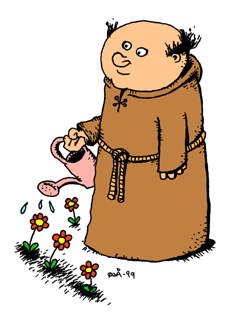 Uke 5LEKSER:Gode hjelpere uke 5: Ingeborg og Lars-HaraldBelønningstime:Vi jobber nå i teamgrupper og har et belønningssystem med smileys. De jobber som bare det og det har blitt mange smileys på alle gruppene. Denne gangen ble det Bjørnetoppen som fikk flest og får bestemme hva vi skal gjøre i en time på torsdagmarthe.gullberg.larsen@inderoy.kommune.no      Tlfnr: 41507280                                                                                                                      Hilsen MartheMandagTirsdagTirsdagTirsdagOnsdagOnsdagTorsdagTorsdagFredagFredag1.UkeplanLesekvartNorskMorgensaml.SamfSamfSamfKRLEKRLENorskNorskRullaRulla2.UkeplanLesekvartNorskMorgensaml.MVMVMVMatteMatteBelønningstimeBelønningstimeRullaRulla09.45-10.10FriminuttFriminuttFriminuttFriminuttFriminuttFriminuttFriminuttFriminuttFriminuttFriminutt10.10-10.30MatMatMatMatMatMatMatMatMatMat3.EngelskMH Gr2NorskGr1NorskGr1NaturfagNaturfagEngelskmellomtrinnEngelskmellomtrinnRullaRulla4.MatteMHKHKHNorskNorskSTASJONERSTASJONEREngelskEngelsk12.00-12.30Friminutt5.NaturfagMHKHMusikkMusikkSTASJONERSTASJONERMatte              Matte              6.GymGymGymLÆRINGSMÅL I UKE  5:Norsk: Jeg kan forskjellen på talespråk og skriftspråk. Jeg har lært noen detektivtips for å finn ut hvilke dialekter folk snakker.Matematikk: Jeg kan lage og lese av søylediagram. Jeg vet hva gjennomsnitt er. Engelsk: Jeg kan skrive det jeg hører. Jeg kan tegne etter instruksjoner. MV: Diskutere vennskap og hvordan man takler konflikter og gruppepress.Naturfag: Jeg vet hvordan lavtrykk og høytrykk påvirker været. KRLE: Kunst og musikk i Islam. Samfunnsfag: Jeg kan fortelle noe om middelalderen ut ifra stikkord som ridder, føydalismen, bymurer, Karl den store, glassmaleri, korstogene og svartedauen.TIL TIRSDAGTIL ONSDAGTIL TORSDAGTIL FREDAGSAMF:Midgard/skrivebokLes s. 88-89Huskeoppgave11-14 s. 92SAMF:Midgard/skrivebok:Les s. 90-91Gjør Nytt ord skjemaNORSK:Les 15 min i en valgfri bokNORSK:Språkboka/skriveboka:Les s. 170-172Oppgave 22 a og b s. 173MATEMATIKKMin lekse:MATEMATIKK:Min lekse: ENGELSK: Spor 1: Les “a fun day”.  Gjør oppgaveneSpor 2 og 3: Lekseperm:Ark Task 16ENGELSK: Spor 1: Gjør arkSpor 2 og 3: Lekseperm:Ark Read and drawHusk gymklær!